Сумська міська радаVІІ СКЛИКАННЯ LI СЕСІЯРІШЕННЯвід 19 грудня 2018 року № 4418-МРм. СумиПро внесення змін до структури апарату та виконавчих органів Сумської міської ради, затвердженої рішенням Сумської міської ради від 27 липня 2016 року № 1031-МР “Про затвердження структури апарату та виконавчих органів Сумської міської ради, їх загальної штатної чисельності”На підставі пропозицій Сумського міського голови, з метою забезпечення розробки Стратегії розвитку міста Суми; сталого розвитку міста Суми відповідно до Національної доповіді “Цілі сталого розвитку: Україна”, підготовленої Міністерством економічного розвитку та торгівлі України та затвердженої Міжвідомчою робочою групою високого рівня  під головуванням Першого віце-прем'єр-міністра України - Міністра економічного розвитку і торгівлі України та Координатора з гуманітарних питань, Координатора системи ООН в Україні, Постійного представника Програми Розвитку ООН в Україні; впровадження системи управління проектами, програмами, портфелем проектів; забезпечення функціонування та розвитку проектного управління; розробки маркетингової Стратегії міста Суми та впровадження брендінгу; керуючись пунктами  5, 6 частини першої статті 26 Закону України “Про місцеве самоврядування в Україні”, Сумська міська радаВИРІШИЛА:1. Змінити найменування відділу “Проектний офіс” Сумської міської ради на управління Стратегічного розвитку міста Сумської міської ради; 2. Внести зміни до рішення Сумської міської ради від 27 липня 2016 року          № 1031-МР “Про затвердження структури апарату та виконавчих органів Сумської міської ради, їх загальної штатної чисельності”, а саме:Пункт 30 розділу “Виконавчі органи Сумської міської ради” додатку до рішення викласти в новій редакції:“30. Управління Стратегічного розвитку міста Сумської міської ради:– відділ проектного управління та методологічного забезпечення;       сектор адміністрування ініціатив стратегічних змін;–  відділ маркетингу, промоції та туризму;–  сектор грантової діяльності.”3.  Сумському міському голові:3.1. Привести штати виконавчих органів у відповідність до цього рішення;3.2. Провести організаційно-правові заходи щодо працівників виконавчих органів Сумської міської ради, вказаних у пункті 2.2. цього рішення (в частині Управління Стратегічного розвитку міста Сумської міської ради) згідно з чинним законодавством.4.  Дане рішення набирає чинності 01.01.2019 року.Сумський міський голова						О.М. ЛисенкоВиконавець: Кубрак О.М.Рішення доопрацьовано і вичитано, текст відповідає оригіналу прийнятого рішення та вимогам статей 6-9 Закону України “Про доступ до публічної інформації” та закону України “Про захист персональних даних”.Проект рішення Сумської міської ради “Про внесення змін до структури апарату та виконавчих органів Сумської міської ради, затвердженої рішенням Сумської міської ради від 27 липня 2016 року № 1031-МР Про затвердження структури апарату та виконавчих органів Сумської міської ради, їх загальної штатної чисельності” було завізовано:Начальник відділу “Проектний офіс”			          О.М. КубракСекретар Сумської міської ради					 А.В. Баранов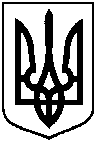 